Publicado en Madrid el 03/05/2017 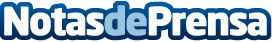 Los property managers incrementan un 50% sus ingresos gestionando online los pisosLas entradas y salidas de los pisos junto con la comunicación con los inquilinos ocupan la mitad de su tiempo de trabajo, que gestionado de forma online les permitiría incrementar sus ingresos hasta un 50% aumentando su cartera de inmueblesDatos de contacto:SpotahomeNota de prensa publicada en: https://www.notasdeprensa.es/los-property-managers-incrementan-un-50-sus Categorias: Inmobiliaria Telecomunicaciones Turismo Recursos humanos http://www.notasdeprensa.es